Ministère de l’Enseignement Supérieur et de la Recherche ScientifiqueEcole Nationale Supérieur Vétérinaire d’AlgerBibliothèque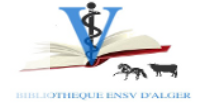 Formulaire d’Inscription au Système Nationale de Documentation en Ligne (SNDL)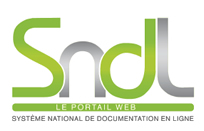           Êtes-vous :                  Enseignant                       Etudiant Doctorant                   Etudiant en Magistère                   Etudiant en 5 annéeNom ………………………………………………………………………………………………………………Prénom…………………………………………………………………………………………………………Adresse-email…………………………………………………………………………………………………